Handwriting – October 2016Handwriting: http://www.letterjoin.co.ukUser name: trial_stockwellacademy 
Password: 6zj4yb5fPreferred letter forms: lower case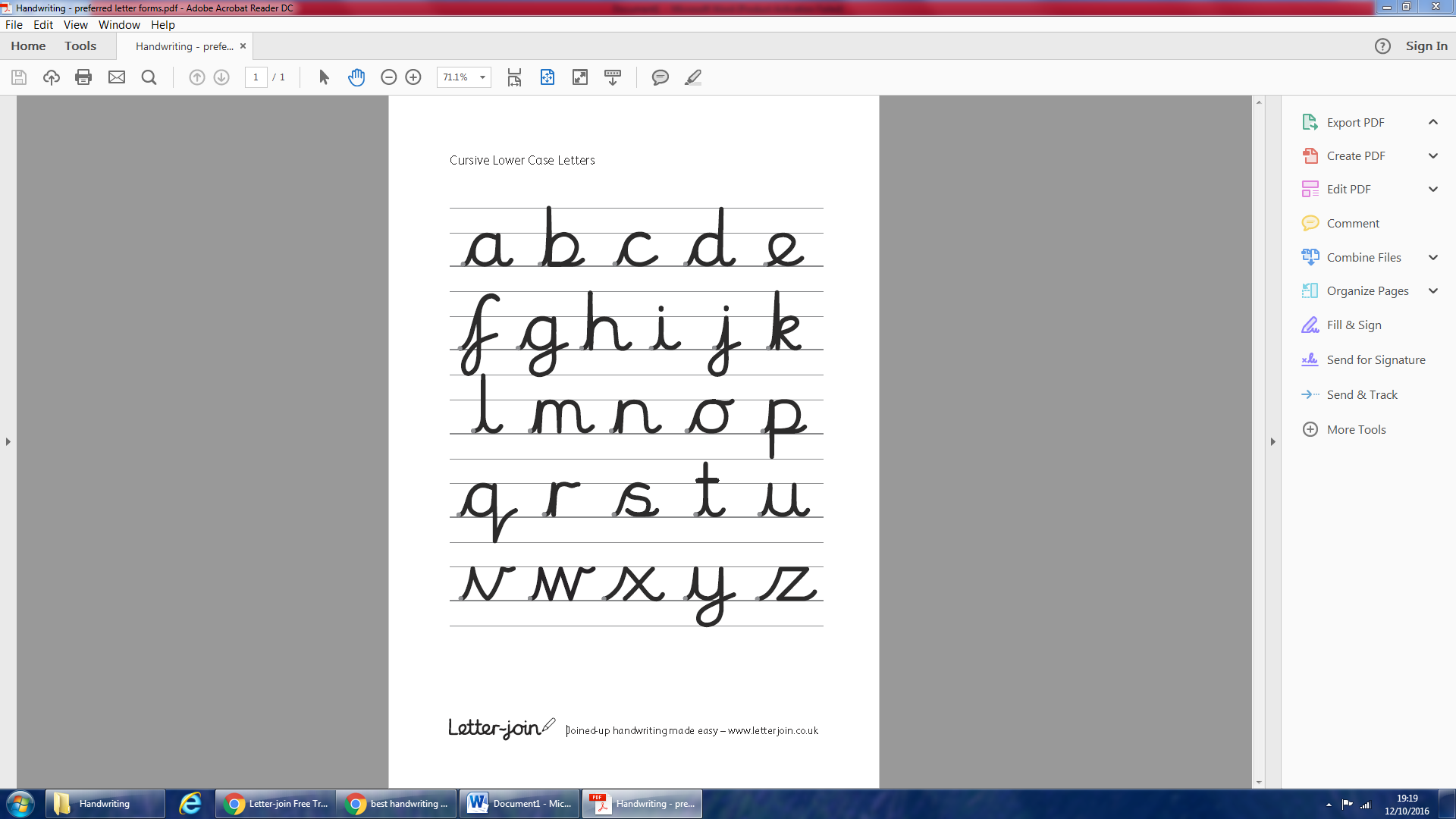 Preferred letter forms: upper case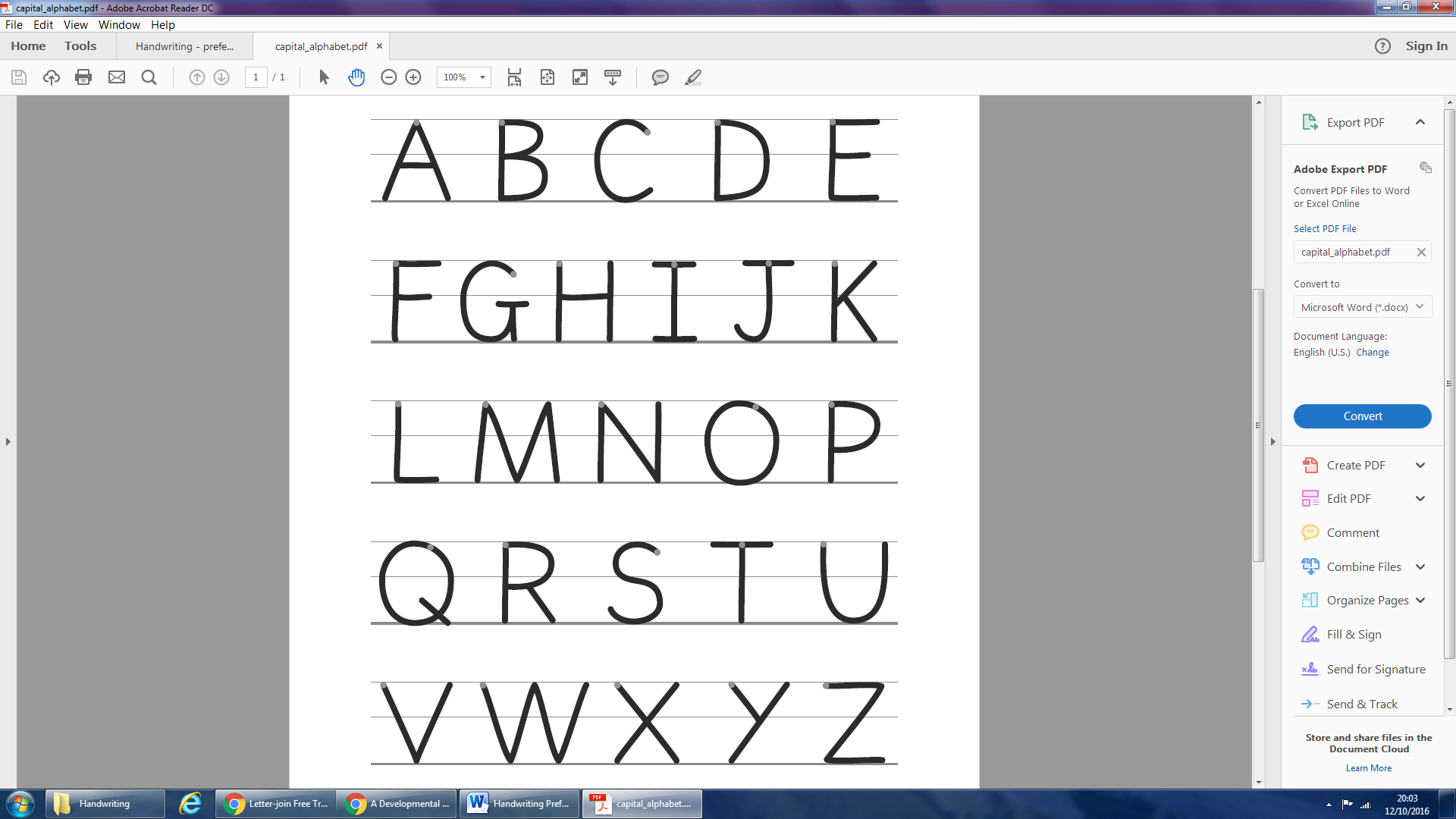 Teaching SequenceHandwriting teaching sequence: Stage 1a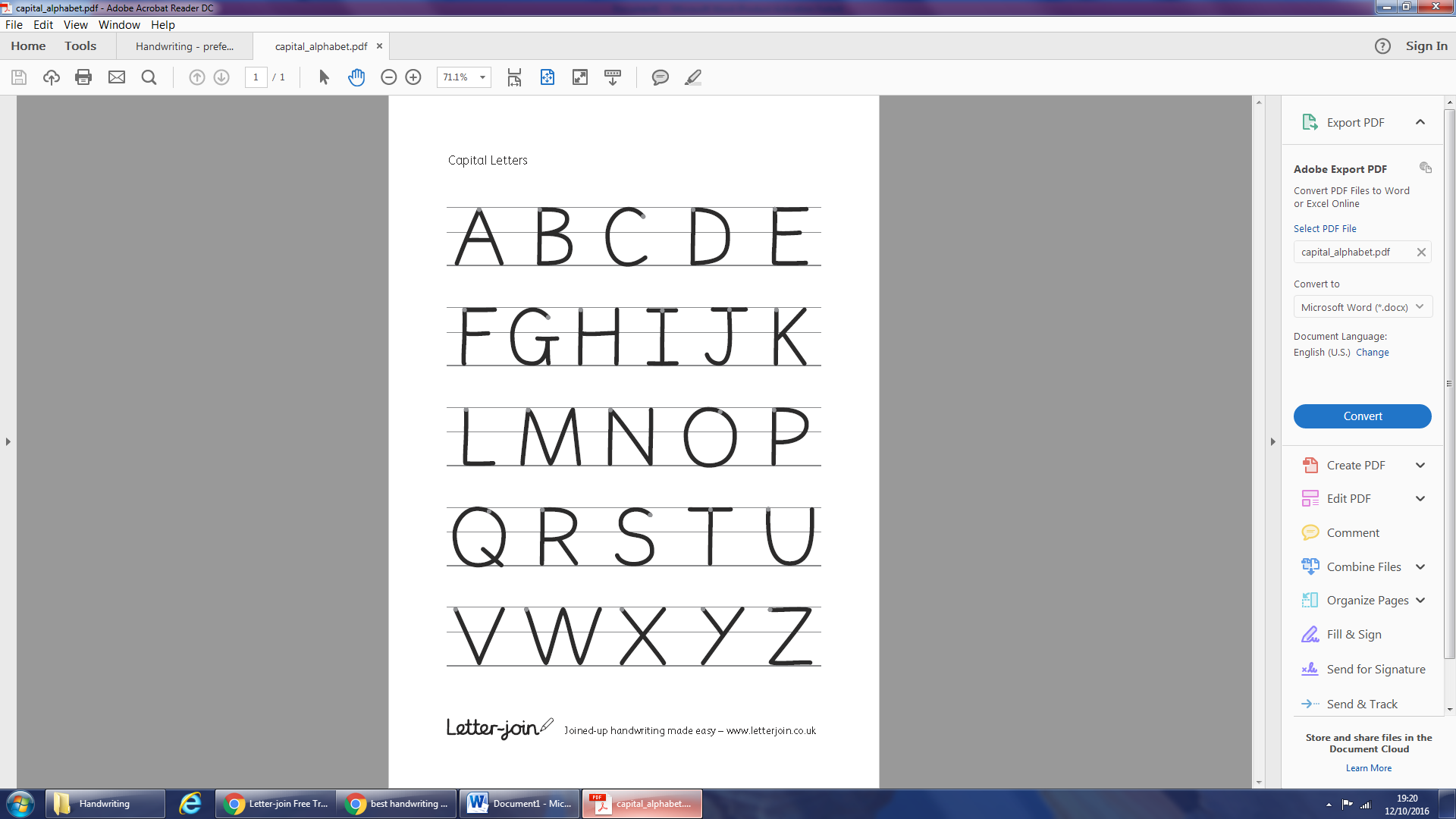 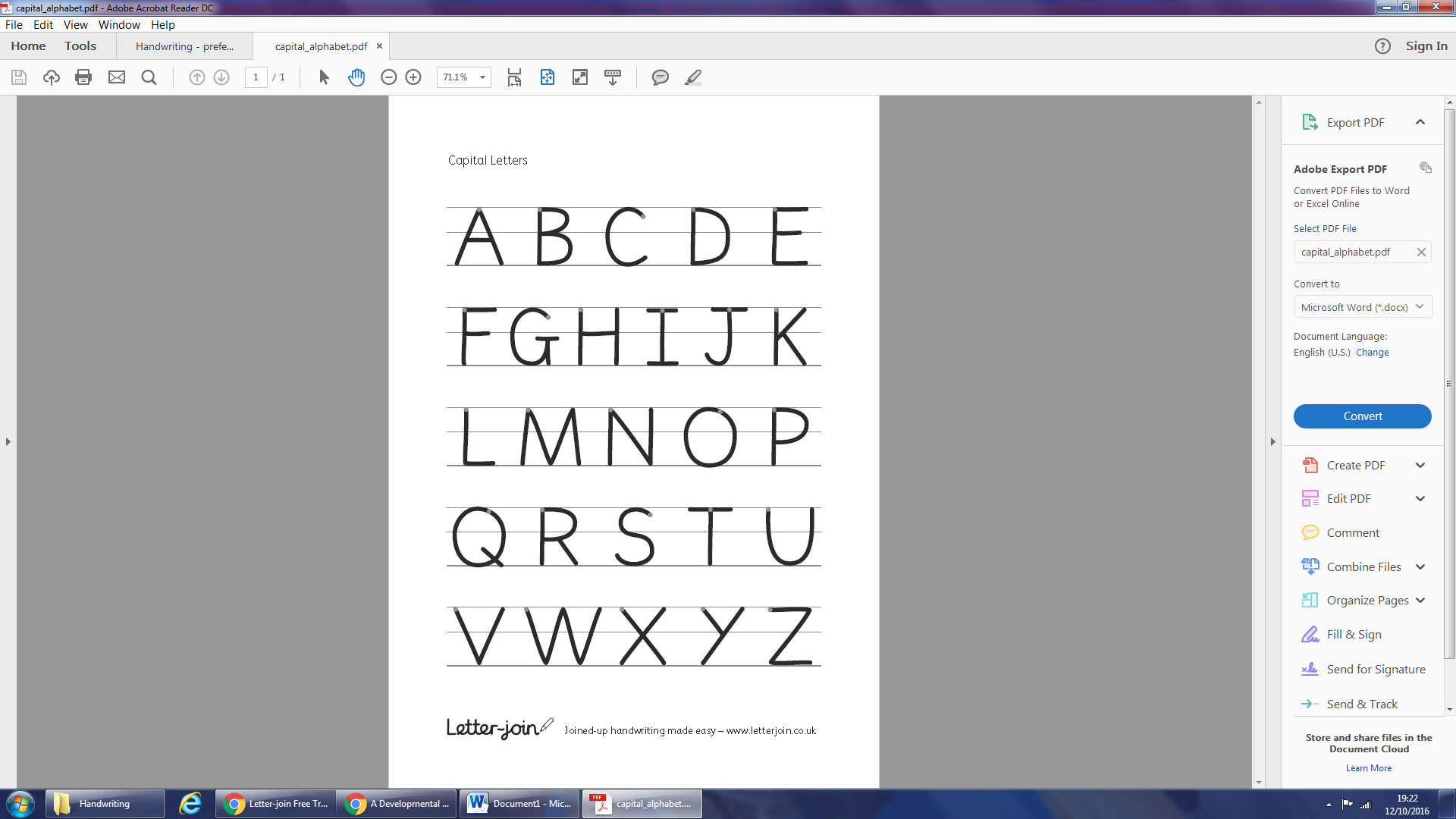 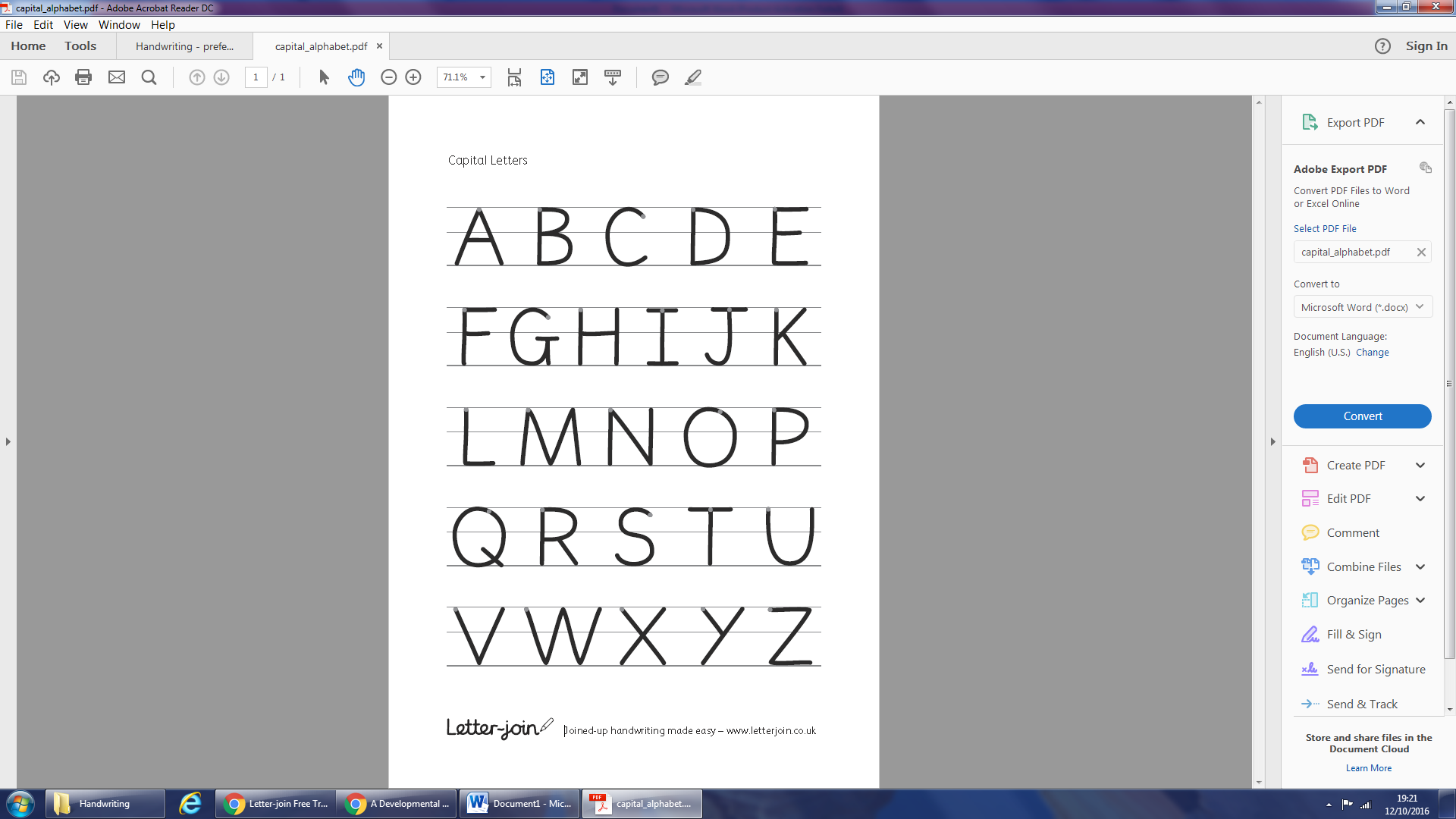 Handwriting teaching sequence: Stage 1b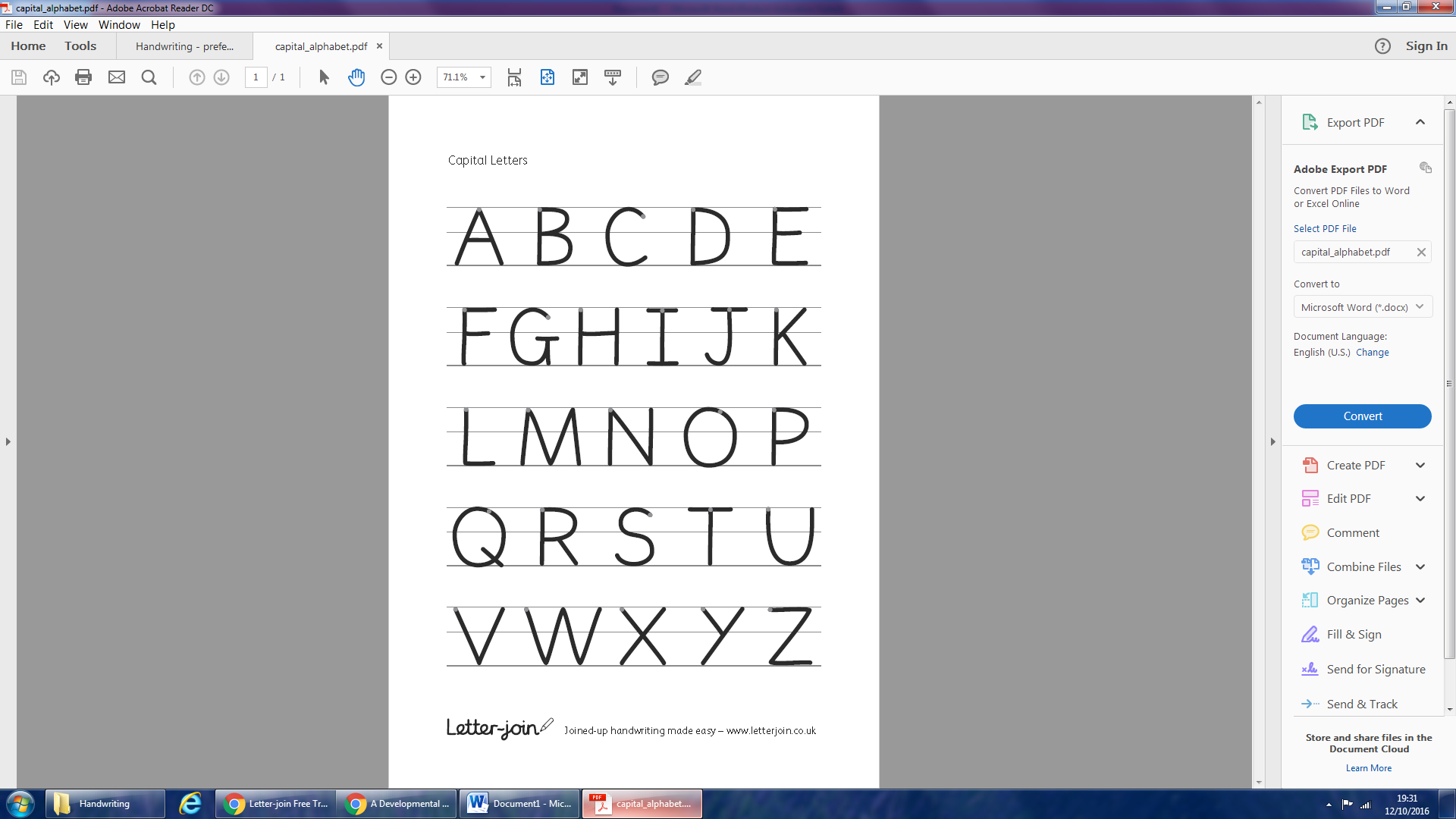 Handwriting teaching sequence: Stage 1c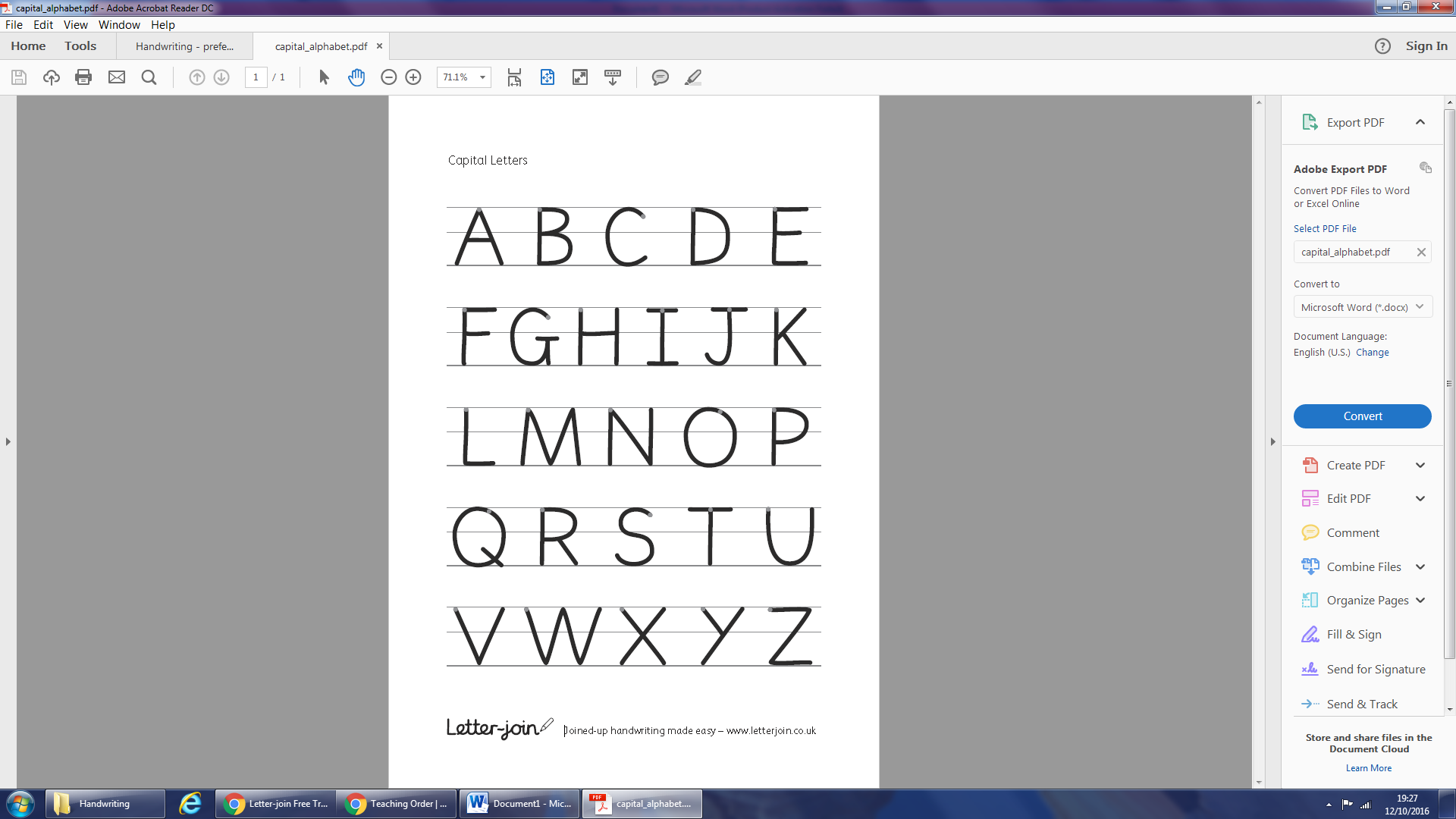 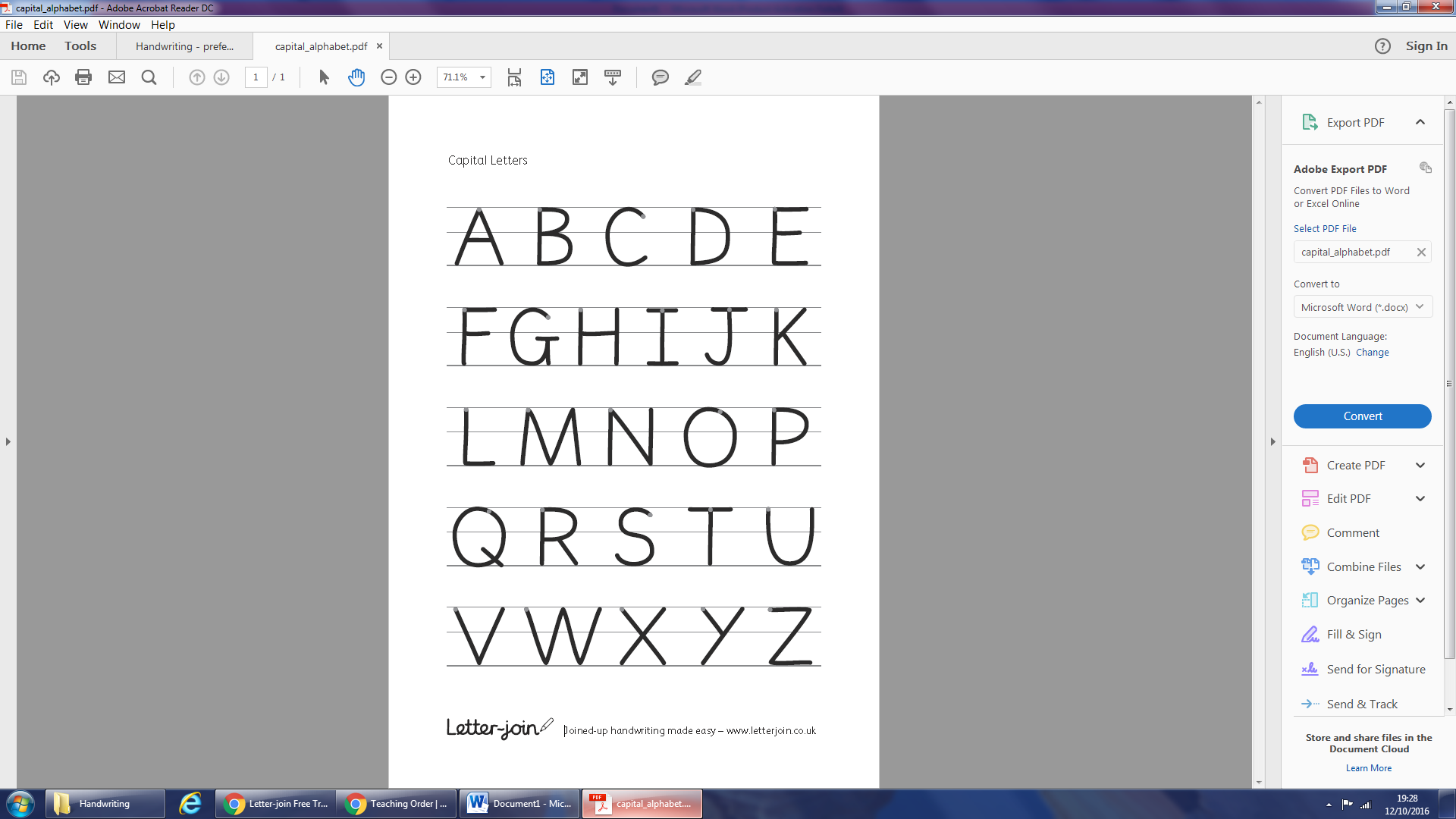 Handwriting teaching sequence: Stage 2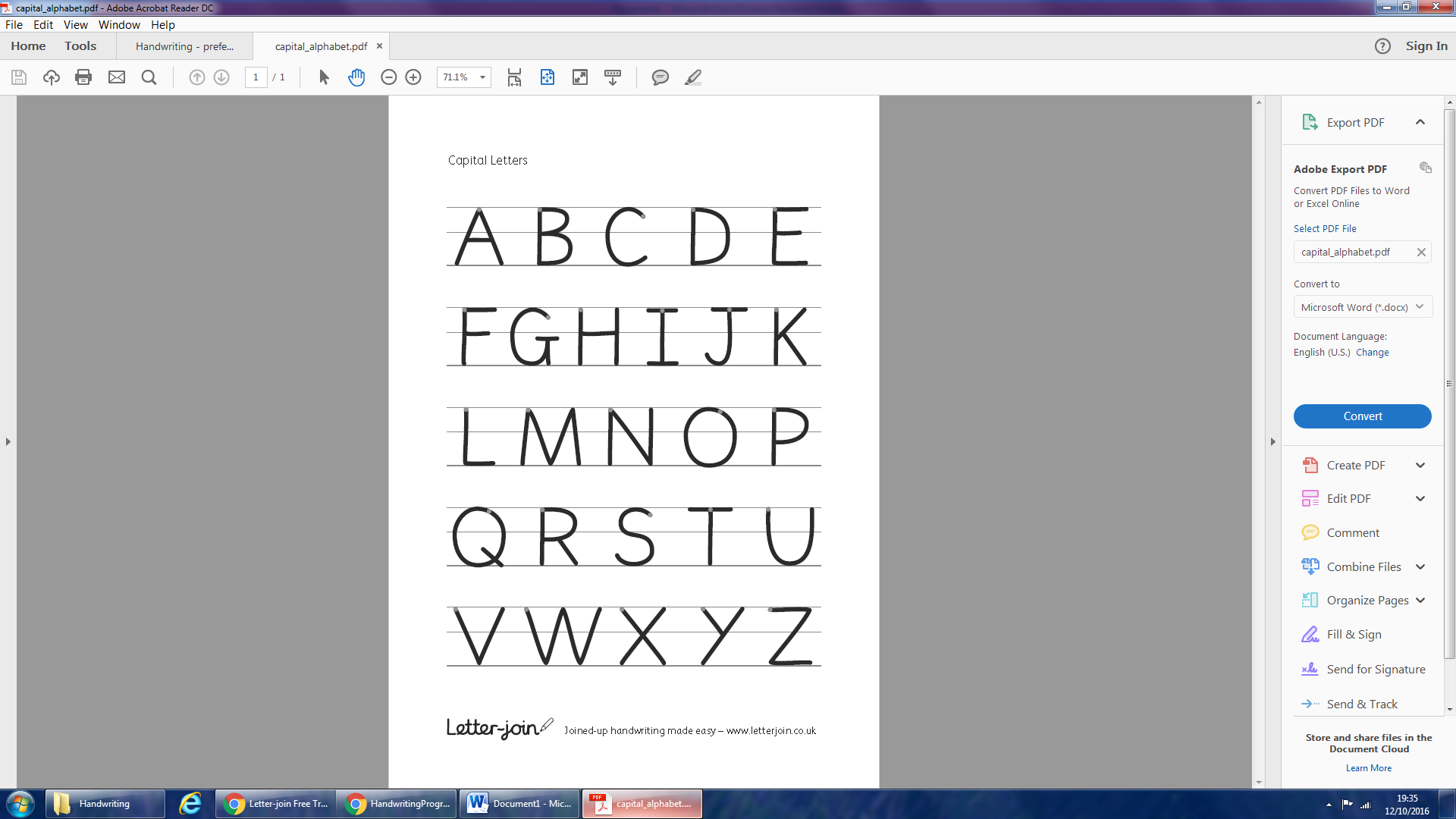 Handwriting teaching sequence: Stage 3a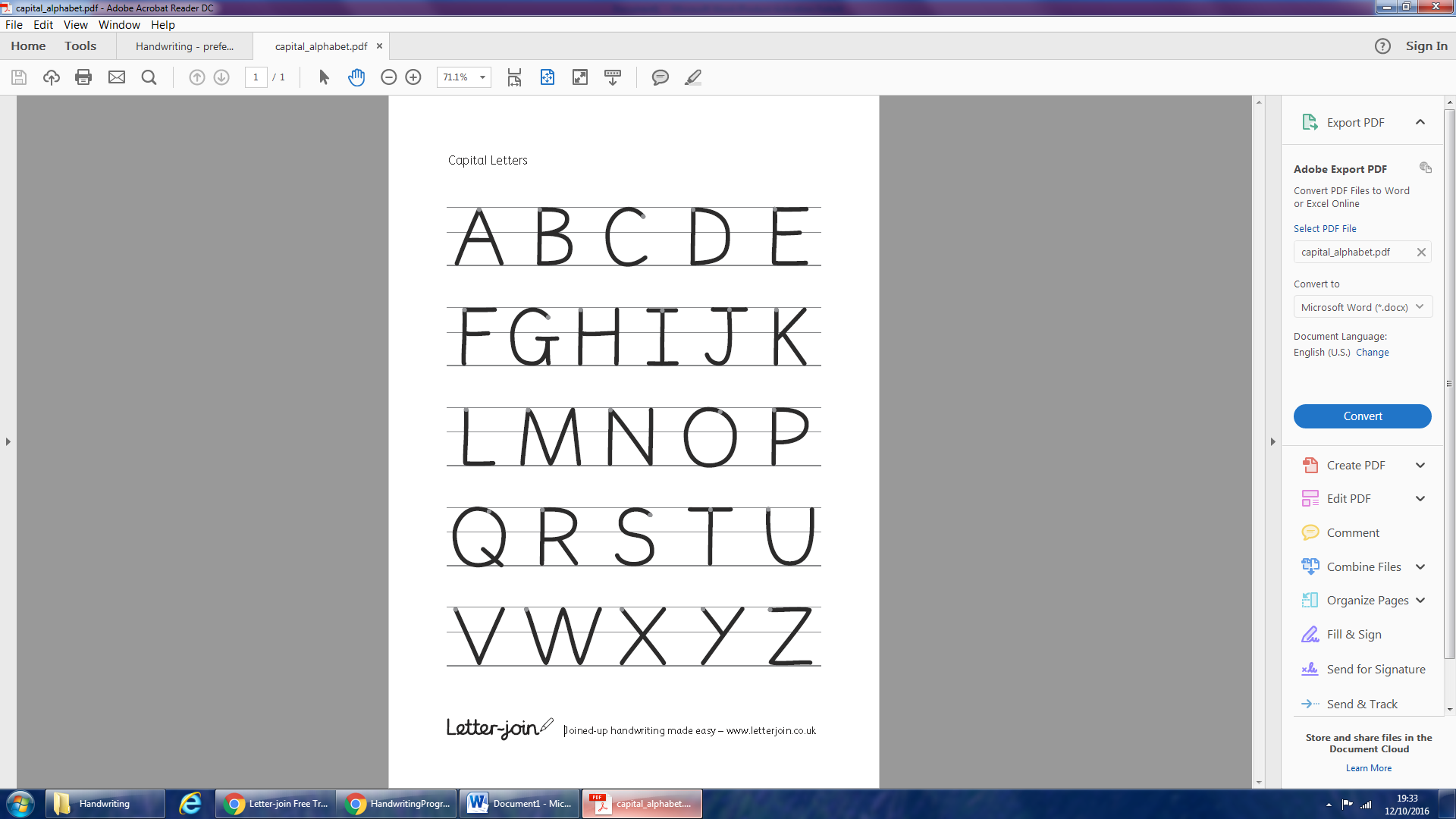 Handwriting teaching sequence: Stage 3b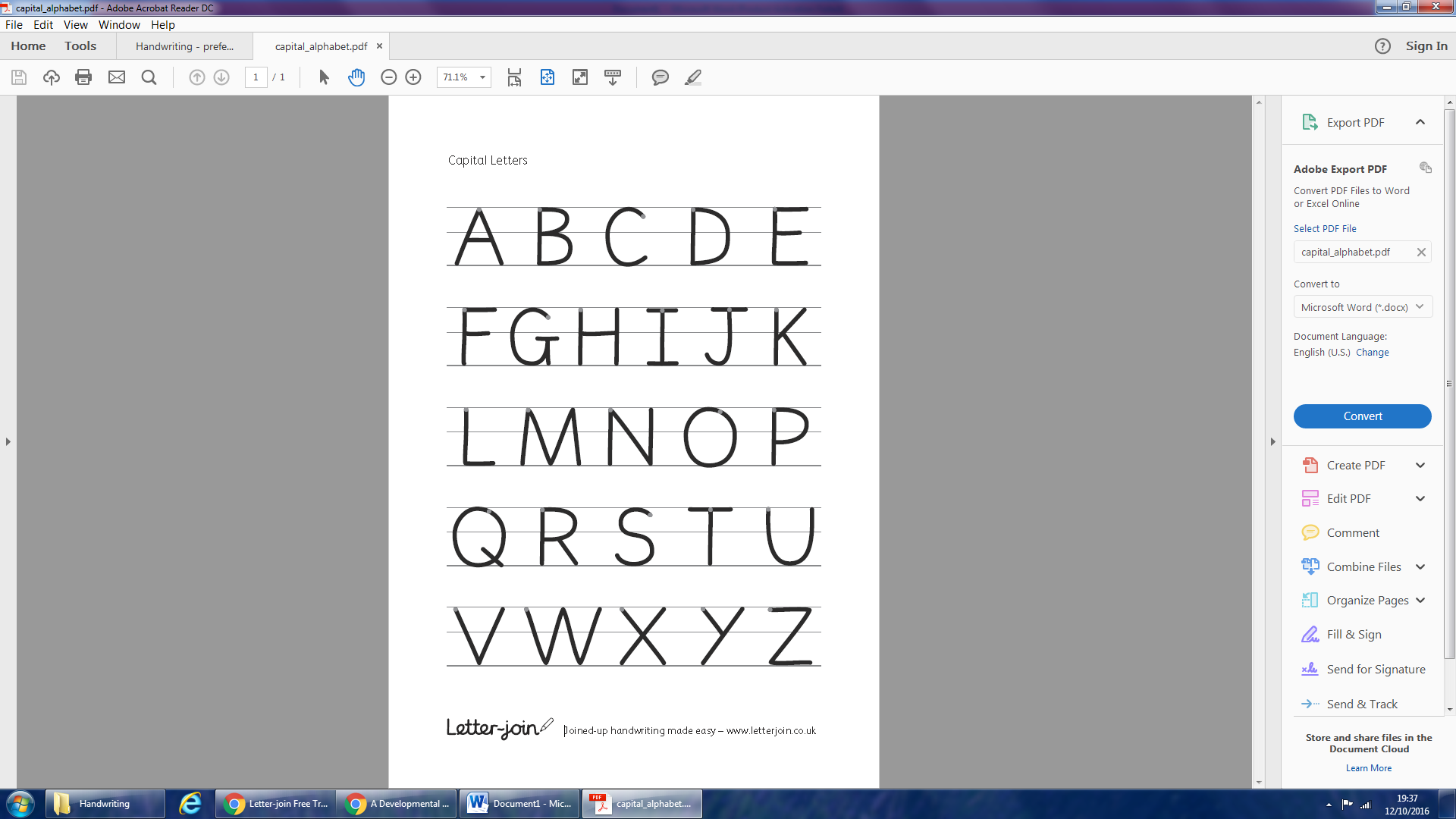 Handwriting teaching sequence: Stage 3c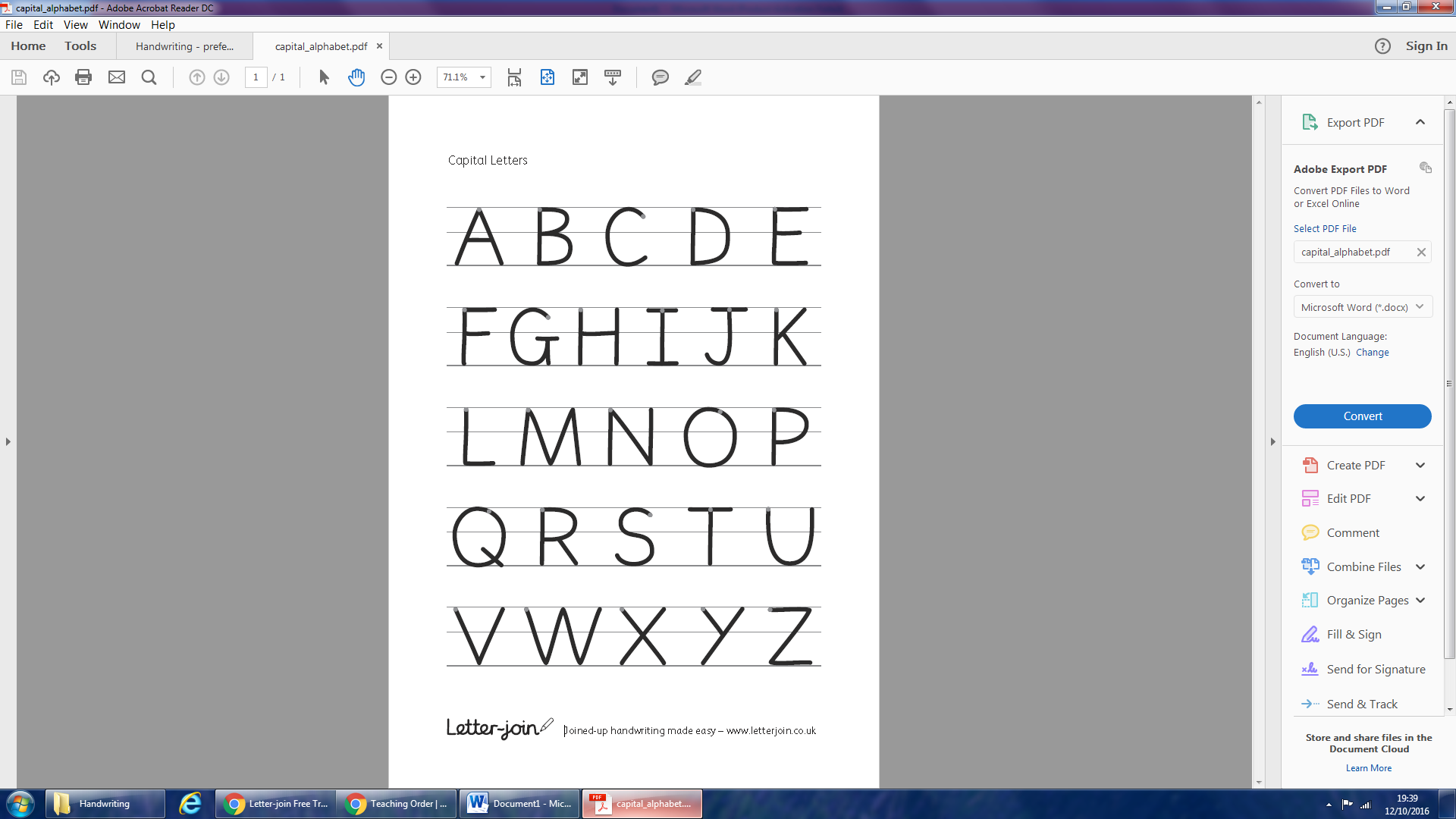 Handwriting teaching sequence: Stage 4a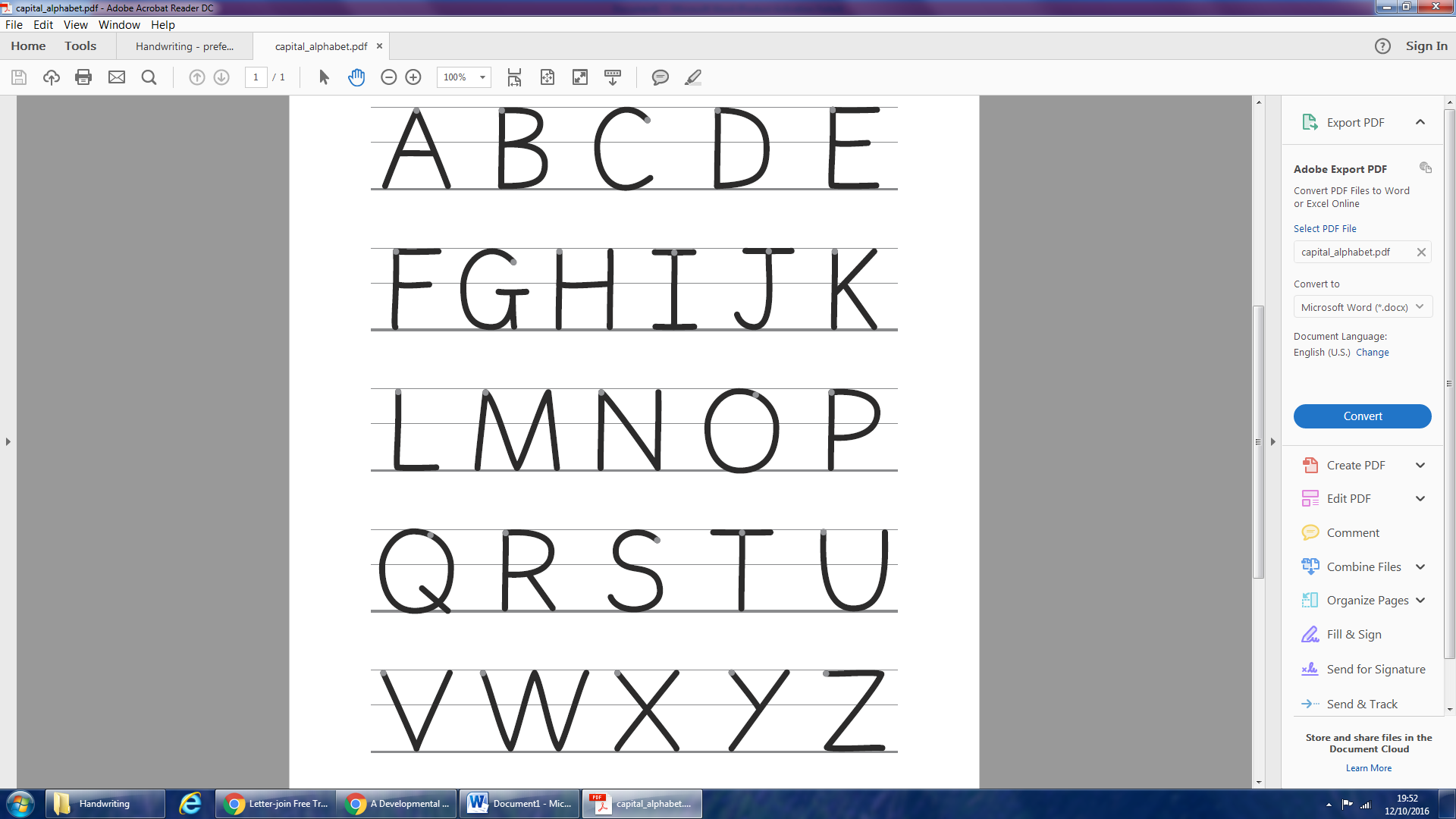 Handwriting teaching sequence: Stage 4bHandwriting teaching sequence: Stage 5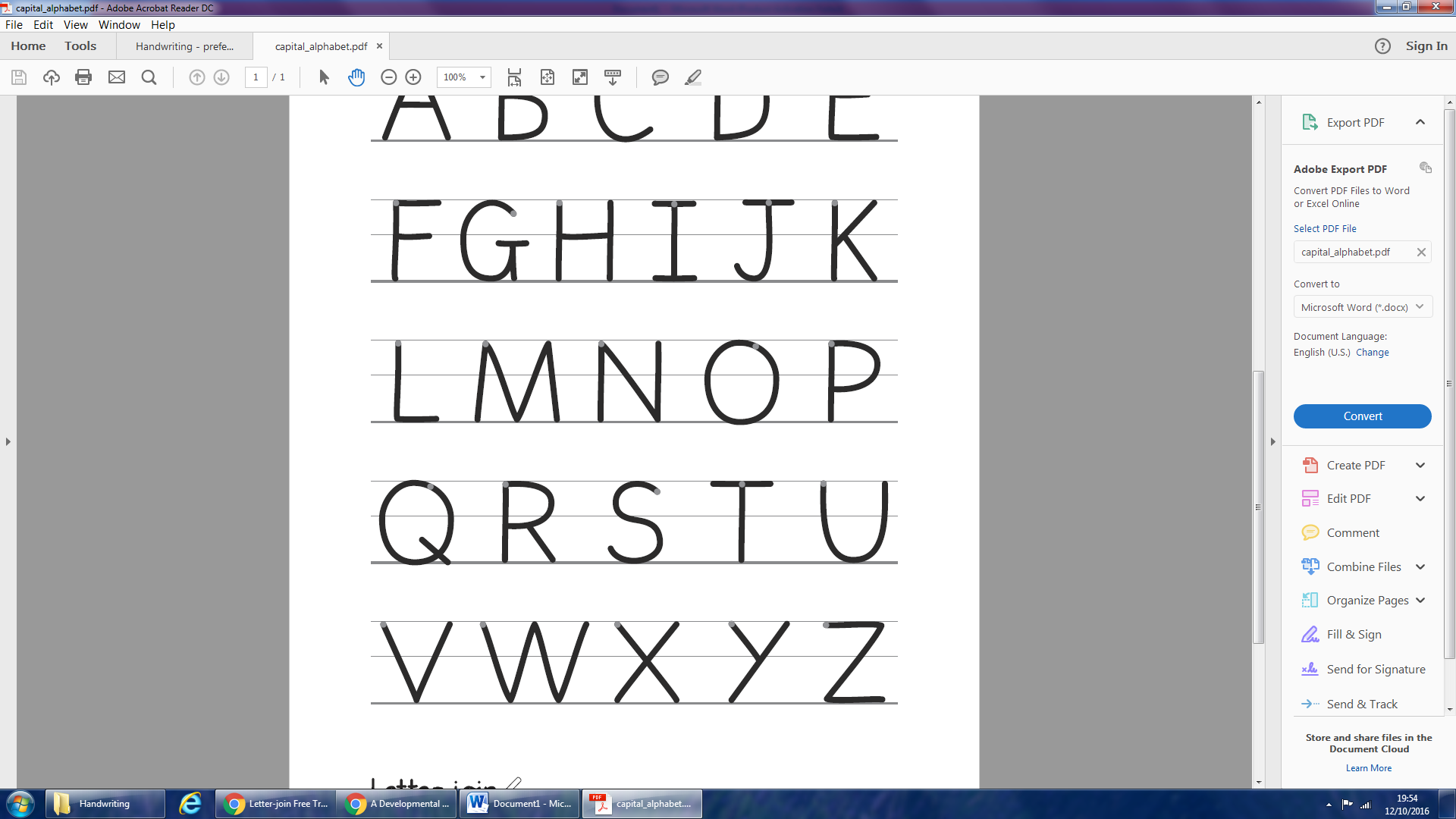 Handwriting teaching sequence: Stage 6aHandwriting teaching sequence: Stage 6bHandwriting teaching sequence: Stage 6c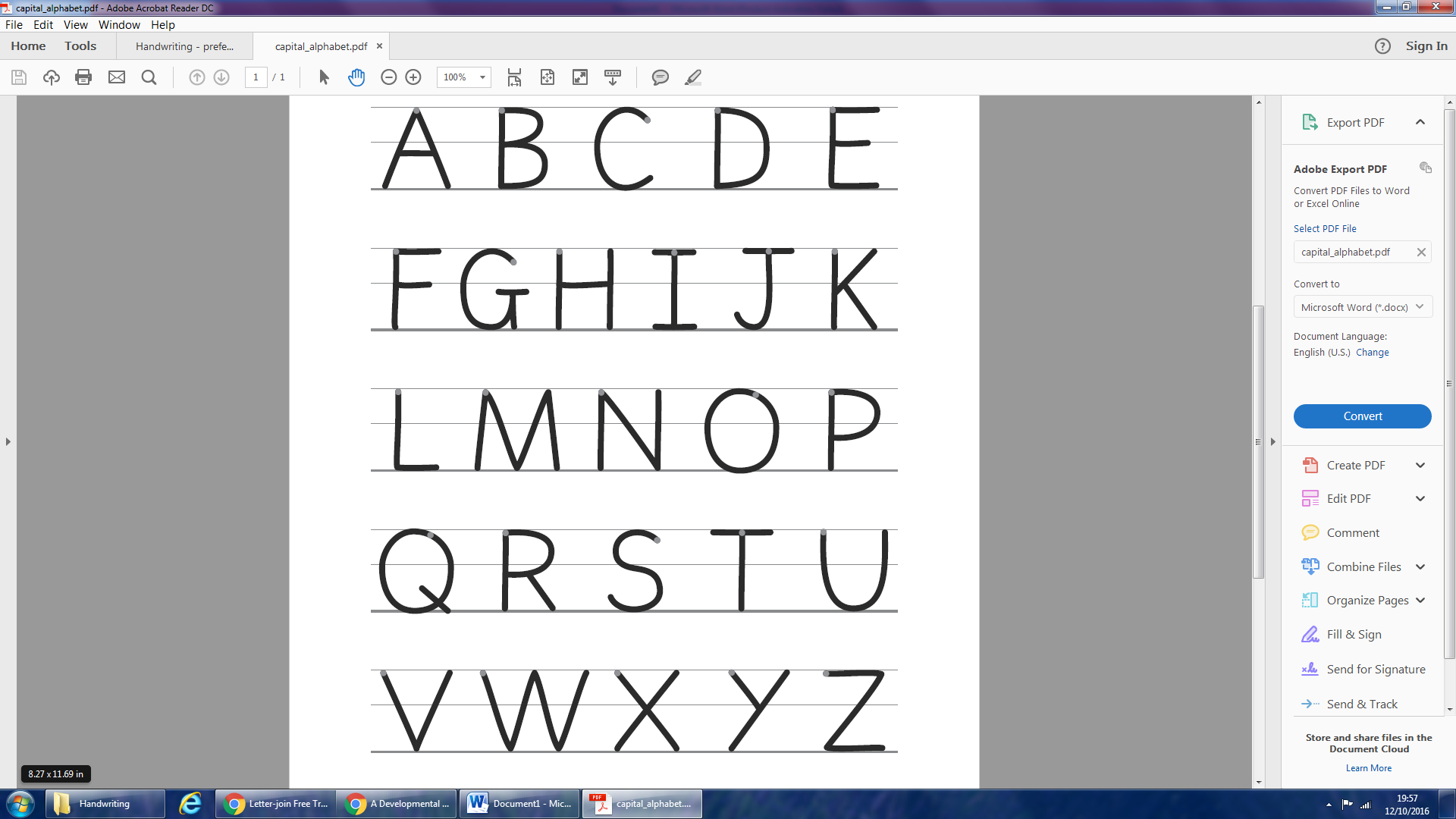 Handwriting teaching sequence: Stage 7Handwriting teaching sequence: Stage 8